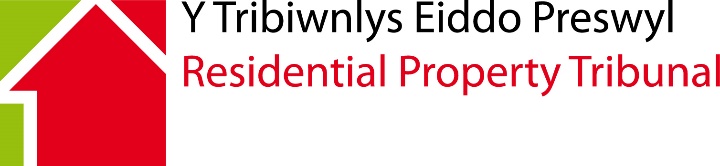 		Ffurflen Gais		Deddf Tai 2004Cais gan Awdurdod Tai Lleol am Orchymyn Ad-dalu RhentMae'n bwysig eich bod yn darllen y nodiadau hyn yn ofalus cyn cwblhau'r ffurflen hon.Mae’r tribiwnlys yn derbyn ceisiadau trwy e-bost i rpt@llyw.cymru neu trwy copi galed gyda’r post.Ysgrifennwch yn glir mewn inc DU a thiciwch y blychau sy'n briodol.Mae'r ffurflen gais hon hefyd ar gael yn Saesneg. Cysylltwch â'r tribiwnlys am fersiwn Saesneg o'r ffurflen hon.Hon yw'r ffurflen gywir i'w defnyddio os ydych yn Awdurdod Tai Lleol a'ch bod am wneud cais am Orchymyn Ad-dalu Rhent o dan adran 73(5) neu 96(5) o Ddeddf Tai 2004.DogfennauMae'n rhaid i chi anfon y dogfennau canlynol ("dogfennau gofynnol") gyda'r cais hwn:copi o'r hysbysiad o weithrediadau arfaethedig;copi o unrhyw sylwadau a gafwyd mewn perthynas â'r hysbysiad; NAILL AI datganiad yn cynnwys y manylion y dibynnwyd arnynt wrth honni y cyflawnwyd trosedd; NEUprawf bod y person priodol y mae hawl ganddo i gael y taliadau wedi cael ei gollfarnu; adogfen sy'n dangos y budd-dal tai a dalwyd gan yr Ymgeisydd ar gyfer y safle yn ystod y cyfnod yr honnwyd i'r drosedd gael ei chyflawni.  Os na fyddwch yn anfon unrhyw rai o'r dogfennau gofynnol, efallai na fydd y cais hwn yn ddilys.  Peidiwch ag anfon unrhyw ddogfennau eraill ar hyn o bryd.  Os a phryd y bydd angen rhagor o ddogfennau, gwybodaeth neu dystiolaeth, byddwn yn gofyn i chi eu hanfon ar wahân.Os ydych yn gyrru copi galed, anfonwch y ffurflen gais wedi'i chwblhau ynghyd â'r dogfennau gofynnol i: Y Tribiwnlys Eiddo PreswylOak HouseCleppa ParkCeltic SpringsCasnewyddNP10 8BDNodyn i Ymgeiswyr Dylai ymgeiswyr wybod y gall unrhyw wybodaeth y byddant yn ei rhoi i'r Tribiwnlys gael ei chofnodi mewn dogfen penderfyniad.  Mae holl benderfyniadau'r Tribiwnlys ar gael i'r cyhoedd.Dewis iaithMae’r Tribiwnlys Eiddo Preswyl yn croesawu gohebiaeth a galwadau ffôn yn Gymraeg a Saesneg. Mae hyn yn cynnwys cyflwyno ffurflenni, dogfennau a sylwadau ysgrifenedig i'r Tribiwnlys.Os rhoddwyd manylion asiant, bydd pob llythyr a chyswllt yn cael eu cyfeirio at yr asiant hyd nes bod y tribiwnlys yn cael gwybod nad yw'r asiant yn gweithredu ar ran yr Ymgeisydd bellach.  Os oes mwy nag un Ymatebydd, rhowch y manylion ar ddalen ar wahân. RHESTR WIRIOGwnewch yn siŵr:eich bod wedi cwblhau'r ffurflen hon I GYDeich bod wedi cynnwys yr holl ddogfennau gofynnolNi fydd y Tribiwnlys yn prosesu eich cais os na fyddwch wedi gwneud hynny.Cysylltwch â'r Tribiwnlys Eiddo Preswyl os oes gennych unrhyw gwestiynau am sut i lenwi'r ffurflen hon neu'r drefn y bydd y Tribiwnlys yn ei dilyn:Ffôn:		0300 025 2777E-bost:	rpt@llyw.cymru  1. Dewis Iaith A fyddai'n well gennych ohebu â ni yn:Cymraeg 			☐Saesneg 			☐Y ddwy iaith			☐A fyddai’n well gennych gyfathrebu â ni ar lafar yn:Cymraeg 			☐Saesneg 			☐Y ddwy iaith			☐A fyddai’n well gennych siarad Cymraeg neu Saesneg yn eich Gwrandawiad Tribiwnlys?Cymraeg 			☐Saesneg 			☐Y ddwy iaith			☐2. Ieithoedd a SiaredirPa ieithoedd ydych chi'n eu defnyddio i gyfathrebu? (ticiwch bob un sy'n berthnasol)Cymraeg 			☐Saesneg			☐Arall (nodwch os 		☐gwelwch yn dda)Cliciwch neu tapiwch yma i roi testun.3. Rydym am gefnogi'r defnydd o'r Gymraeg yn y Tribiwnlysoedd. Os ydych chi'n gallu siarad Cymraeg, ac wedi nodi Saesneg fel eich dewis iaith, oes yna reswm penodol pam eich bod chi wedi dewis cyfathrebu yn Saesneg? (Ni fydd eich ateb yn effeithio ar sylwedd eich achos mewn unrhyw ffordd) Cliciwch neu tapiwch yma i roi testun.1. Manylion yr eiddo1. Manylion yr eiddo1. Manylion yr eiddo1. Manylion yr eiddo1. Manylion yr eiddo1. Manylion yr eiddoCyfeiriad yr Eiddo:2. Manylion yr ymgeisydd2. Manylion yr ymgeisydd2. Manylion yr ymgeisydd2. Manylion yr ymgeisydd2. Manylion yr ymgeisydd2. Manylion yr ymgeisydd2. Manylion yr ymgeisydd2. Manylion yr ymgeisydd2. Manylion yr ymgeisydd2. Manylion yr ymgeisydd2. Manylion yr ymgeisydd   Enw'r Awdurdod Tai Lleol:   Enw'r Awdurdod Tai Lleol:   Enw'r Awdurdod Tai Lleol:   Enw'r Awdurdod Tai Lleol:   Cyfeiriad (gan gynnwys cod post):   Cyfeiriad (gan gynnwys cod post):   Cyfeiriad (gan gynnwys cod post):   Cyfeiriad (gan gynnwys cod post):   Cyfeiriad ar gyfer gohebiaeth (os yw'n wahanol):   Cyfeiriad ar gyfer gohebiaeth (os yw'n wahanol):   Cyfeiriad ar gyfer gohebiaeth (os yw'n wahanol):   Cyfeiriad ar gyfer gohebiaeth (os yw'n wahanol):   Cyfeiriad ar gyfer gohebiaeth (os yw'n wahanol):   Cyfeiriad ar gyfer gohebiaeth (os yw'n wahanol):   Ffôn: Dydd:   Ffôn: Dydd:Min nos:Min nos:Symudol:   Cyfeiriad e-bost:   Cyfeiriad e-bost:  Enw a Chyfeiriad a manylion yr asiant (os yw'n berthnasol):  Enw a Chyfeiriad a manylion yr asiant (os yw'n berthnasol):  Enw a Chyfeiriad a manylion yr asiant (os yw'n berthnasol):  Enw a Chyfeiriad a manylion yr asiant (os yw'n berthnasol):  Enw a Chyfeiriad a manylion yr asiant (os yw'n berthnasol):  Enw a Chyfeiriad a manylion yr asiant (os yw'n berthnasol):  Enw a Chyfeiriad a manylion yr asiant (os yw'n berthnasol):3. Manylion yr ymatebydd3. Manylion yr ymatebydd3. Manylion yr ymatebydd3. Manylion yr ymatebydd3. Manylion yr ymatebydd3. Manylion yr ymatebydd3. Manylion yr ymatebydd3. Manylion yr ymatebydd3. Manylion yr ymatebydd3. Manylion yr ymatebydd3. Manylion yr ymatebydd   Enw'r person y mae hawl ganddo i gael y taliadau:   Enw'r person y mae hawl ganddo i gael y taliadau:   Enw'r person y mae hawl ganddo i gael y taliadau:   Enw'r person y mae hawl ganddo i gael y taliadau:   Enw'r person y mae hawl ganddo i gael y taliadau:   Enw'r person y mae hawl ganddo i gael y taliadau:   Enw'r person y mae hawl ganddo i gael y taliadau:   Cyfeiriad (gan gynnwys cod post):   Cyfeiriad (gan gynnwys cod post):   Cyfeiriad (gan gynnwys cod post):   Cyfeiriad ar gyfer gohebiaeth (os yw'n wahanol):   Cyfeiriad ar gyfer gohebiaeth (os yw'n wahanol):   Cyfeiriad ar gyfer gohebiaeth (os yw'n wahanol):   Cyfeiriad ar gyfer gohebiaeth (os yw'n wahanol):   Cyfeiriad ar gyfer gohebiaeth (os yw'n wahanol):   Cyfeiriad ar gyfer gohebiaeth (os yw'n wahanol):   Ffôn: Dydd:   Ffôn: Dydd:Min nos:Symudol:   Cyfeiriad e-bost (os yw'n hysbys):   Cyfeiriad e-bost (os yw'n hysbys):4. Gwybodaeth ychwanegol 4. Gwybodaeth ychwanegol 4. Gwybodaeth ychwanegol 4. Gwybodaeth ychwanegol Nodwch yn gryno pam eich bod yn credu y dylai'r Tribiwnlys wneud y gorchymyn rydych yn gwneud cais amdano:Nodwch yn gryno pam eich bod yn credu y dylai'r Tribiwnlys wneud y gorchymyn rydych yn gwneud cais amdano:Nodwch yn gryno pam eich bod yn credu y dylai'r Tribiwnlys wneud y gorchymyn rydych yn gwneud cais amdano:5. Ceisiadau eraill5. Ceisiadau eraill5. Ceisiadau eraillA ydych chi'n gwybod am unrhyw geisiadau sydd NAILL AI'N cynnwys materion sy'n ymwneud â'r un safle NEU sy'n ymwneud â safleoedd eraill ond yn cynnwys yr un partïon (naill ai fel Ymgeisydd neu Ymatebydd)? Os felly, rhowch fanylion gan gynnwys rhif(au) cyfeirnod yr achos.  Gall y Tribiwnlys orchymyn bod rhai o'r ceisiadau neu'r materion penodol a godir yn y ceisiadau hynny, neu'r holl geisiadau neu faterion hynny, yn cael eu trin ar yr un pryd.A ydych chi'n gwybod am unrhyw geisiadau sydd NAILL AI'N cynnwys materion sy'n ymwneud â'r un safle NEU sy'n ymwneud â safleoedd eraill ond yn cynnwys yr un partïon (naill ai fel Ymgeisydd neu Ymatebydd)? Os felly, rhowch fanylion gan gynnwys rhif(au) cyfeirnod yr achos.  Gall y Tribiwnlys orchymyn bod rhai o'r ceisiadau neu'r materion penodol a godir yn y ceisiadau hynny, neu'r holl geisiadau neu faterion hynny, yn cael eu trin ar yr un pryd.A ydych chi'n gwybod am unrhyw geisiadau sydd NAILL AI'N cynnwys materion sy'n ymwneud â'r un safle NEU sy'n ymwneud â safleoedd eraill ond yn cynnwys yr un partïon (naill ai fel Ymgeisydd neu Ymatebydd)? Os felly, rhowch fanylion gan gynnwys rhif(au) cyfeirnod yr achos.  Gall y Tribiwnlys orchymyn bod rhai o'r ceisiadau neu'r materion penodol a godir yn y ceisiadau hynny, neu'r holl geisiadau neu faterion hynny, yn cael eu trin ar yr un pryd.6. A allwn ni ddelio â’ch cais heb wrandawiad?6. A allwn ni ddelio â’ch cais heb wrandawiad?6. A allwn ni ddelio â’ch cais heb wrandawiad?6. A allwn ni ddelio â’ch cais heb wrandawiad?6. A allwn ni ddelio â’ch cais heb wrandawiad?6. A allwn ni ddelio â’ch cais heb wrandawiad?6. A allwn ni ddelio â’ch cais heb wrandawiad?Mae'n bosibl y gallwn ddelio â'ch cais ar sail sylwadau ysgrifenedig yn unig ("penderfyniad papur") ond dim ond o dan yr amodau canlynol:mae'r Tribiwnlys yn credu bod hynny'n briodol ac nid oes unrhyw barti yn gofyn am wrandawiadHyd yn oed os byddwch yn cytuno i benderfyniad papurefallai y bydd y Tribiwnlys yn penderfynu bod angen cynnal gwrandawiad llafar.gallwch chi neu barti arall ofyn am wrandawiad llafar o hyd ar unrhyw adeg cyn i'r penderfyniad gael ei wneud.Mae'n bosibl y gallwn ddelio â'ch cais ar sail sylwadau ysgrifenedig yn unig ("penderfyniad papur") ond dim ond o dan yr amodau canlynol:mae'r Tribiwnlys yn credu bod hynny'n briodol ac nid oes unrhyw barti yn gofyn am wrandawiadHyd yn oed os byddwch yn cytuno i benderfyniad papurefallai y bydd y Tribiwnlys yn penderfynu bod angen cynnal gwrandawiad llafar.gallwch chi neu barti arall ofyn am wrandawiad llafar o hyd ar unrhyw adeg cyn i'r penderfyniad gael ei wneud.Mae'n bosibl y gallwn ddelio â'ch cais ar sail sylwadau ysgrifenedig yn unig ("penderfyniad papur") ond dim ond o dan yr amodau canlynol:mae'r Tribiwnlys yn credu bod hynny'n briodol ac nid oes unrhyw barti yn gofyn am wrandawiadHyd yn oed os byddwch yn cytuno i benderfyniad papurefallai y bydd y Tribiwnlys yn penderfynu bod angen cynnal gwrandawiad llafar.gallwch chi neu barti arall ofyn am wrandawiad llafar o hyd ar unrhyw adeg cyn i'r penderfyniad gael ei wneud.Mae'n bosibl y gallwn ddelio â'ch cais ar sail sylwadau ysgrifenedig yn unig ("penderfyniad papur") ond dim ond o dan yr amodau canlynol:mae'r Tribiwnlys yn credu bod hynny'n briodol ac nid oes unrhyw barti yn gofyn am wrandawiadHyd yn oed os byddwch yn cytuno i benderfyniad papurefallai y bydd y Tribiwnlys yn penderfynu bod angen cynnal gwrandawiad llafar.gallwch chi neu barti arall ofyn am wrandawiad llafar o hyd ar unrhyw adeg cyn i'r penderfyniad gael ei wneud.Mae'n bosibl y gallwn ddelio â'ch cais ar sail sylwadau ysgrifenedig yn unig ("penderfyniad papur") ond dim ond o dan yr amodau canlynol:mae'r Tribiwnlys yn credu bod hynny'n briodol ac nid oes unrhyw barti yn gofyn am wrandawiadHyd yn oed os byddwch yn cytuno i benderfyniad papurefallai y bydd y Tribiwnlys yn penderfynu bod angen cynnal gwrandawiad llafar.gallwch chi neu barti arall ofyn am wrandawiad llafar o hyd ar unrhyw adeg cyn i'r penderfyniad gael ei wneud.Mae'n bosibl y gallwn ddelio â'ch cais ar sail sylwadau ysgrifenedig yn unig ("penderfyniad papur") ond dim ond o dan yr amodau canlynol:mae'r Tribiwnlys yn credu bod hynny'n briodol ac nid oes unrhyw barti yn gofyn am wrandawiadHyd yn oed os byddwch yn cytuno i benderfyniad papurefallai y bydd y Tribiwnlys yn penderfynu bod angen cynnal gwrandawiad llafar.gallwch chi neu barti arall ofyn am wrandawiad llafar o hyd ar unrhyw adeg cyn i'r penderfyniad gael ei wneud.Mae'n bosibl y gallwn ddelio â'ch cais ar sail sylwadau ysgrifenedig yn unig ("penderfyniad papur") ond dim ond o dan yr amodau canlynol:mae'r Tribiwnlys yn credu bod hynny'n briodol ac nid oes unrhyw barti yn gofyn am wrandawiadHyd yn oed os byddwch yn cytuno i benderfyniad papurefallai y bydd y Tribiwnlys yn penderfynu bod angen cynnal gwrandawiad llafar.gallwch chi neu barti arall ofyn am wrandawiad llafar o hyd ar unrhyw adeg cyn i'r penderfyniad gael ei wneud.A ydych chi'n cytuno y gall penderfyniad gael ei wneud ar y cais hwn heb wrandawiad llafar?A ydych chi'n cytuno y gall penderfyniad gael ei wneud ar y cais hwn heb wrandawiad llafar?A ydych chi'n cytuno y gall penderfyniad gael ei wneud ar y cais hwn heb wrandawiad llafar?A ydych chi'n cytuno y gall penderfyniad gael ei wneud ar y cais hwn heb wrandawiad llafar?YDW   NAC YDW   NAC YDW   Gwnewch yn siŵr eich bod yn llenwi'r ffurflen hon i gyd gan dybio y bydd gwrandawiad llafar yn cael ei gynnal.  Gwnewch yn siŵr eich bod yn llenwi'r ffurflen hon i gyd gan dybio y bydd gwrandawiad llafar yn cael ei gynnal.  Gwnewch yn siŵr eich bod yn llenwi'r ffurflen hon i gyd gan dybio y bydd gwrandawiad llafar yn cael ei gynnal.  Gwnewch yn siŵr eich bod yn llenwi'r ffurflen hon i gyd gan dybio y bydd gwrandawiad llafar yn cael ei gynnal.  Gwnewch yn siŵr eich bod yn llenwi'r ffurflen hon i gyd gan dybio y bydd gwrandawiad llafar yn cael ei gynnal.  Gwnewch yn siŵr eich bod yn llenwi'r ffurflen hon i gyd gan dybio y bydd gwrandawiad llafar yn cael ei gynnal.  Gwnewch yn siŵr eich bod yn llenwi'r ffurflen hon i gyd gan dybio y bydd gwrandawiad llafar yn cael ei gynnal.  7. Brys y cais 7. Brys y cais 7. Brys y cais 7. Brys y cais 7. Brys y cais 7. Brys y cais 7. Brys y cais Rhowch wybod i ni os oes brys arbennig i gael penderfyniad yn yr achos hwn ac os felly, pam?Rhowch wybod i ni os oes brys arbennig i gael penderfyniad yn yr achos hwn ac os felly, pam?Rhowch wybod i ni os oes brys arbennig i gael penderfyniad yn yr achos hwn ac os felly, pam?Rhowch wybod i ni os oes brys arbennig i gael penderfyniad yn yr achos hwn ac os felly, pam?Rhowch wybod i ni os oes brys arbennig i gael penderfyniad yn yr achos hwn ac os felly, pam?Rhowch wybod i ni os oes brys arbennig i gael penderfyniad yn yr achos hwn ac os felly, pam?Rhowch wybod i ni os oes brys arbennig i gael penderfyniad yn yr achos hwn ac os felly, pam?8. Argaeledd8. Argaeledd8. Argaeledd8. Argaeledd8. ArgaeleddOs oes unrhyw ddyddiadau neu ddiwrnodau y dylem eu hosgoi dros y tri mis nesaf (naill ai er mwyn bod yn gyfleus i chi neu er mwyn bod yn gyfleus i unrhyw dyst neu arbenigwr yr hoffech alw arnynt), a fyddech cystal â'u rhestru yma.Os oes unrhyw ddyddiadau neu ddiwrnodau y dylem eu hosgoi dros y tri mis nesaf (naill ai er mwyn bod yn gyfleus i chi neu er mwyn bod yn gyfleus i unrhyw dyst neu arbenigwr yr hoffech alw arnynt), a fyddech cystal â'u rhestru yma.Os oes unrhyw ddyddiadau neu ddiwrnodau y dylem eu hosgoi dros y tri mis nesaf (naill ai er mwyn bod yn gyfleus i chi neu er mwyn bod yn gyfleus i unrhyw dyst neu arbenigwr yr hoffech alw arnynt), a fyddech cystal â'u rhestru yma.Os oes unrhyw ddyddiadau neu ddiwrnodau y dylem eu hosgoi dros y tri mis nesaf (naill ai er mwyn bod yn gyfleus i chi neu er mwyn bod yn gyfleus i unrhyw dyst neu arbenigwr yr hoffech alw arnynt), a fyddech cystal â'u rhestru yma.Os oes unrhyw ddyddiadau neu ddiwrnodau y dylem eu hosgoi dros y tri mis nesaf (naill ai er mwyn bod yn gyfleus i chi neu er mwyn bod yn gyfleus i unrhyw dyst neu arbenigwr yr hoffech alw arnynt), a fyddech cystal â'u rhestru yma.Dyddiadau pan NA fyddwch ar gael: Dyddiadau pan NA fyddwch ar gael: Dyddiadau pan NA fyddwch ar gael: 9. Gofynion lleoliad 9. Gofynion lleoliad 9. Gofynion lleoliad 9. Gofynion lleoliad 9. Gofynion lleoliad 9. Gofynion lleoliad 9. Gofynion lleoliad 9. Gofynion lleoliad 9. Gofynion lleoliad Rhowch fanylion unrhyw ofynion arbennig sydd gennych chi neu rywun a fydd yn dod gyda chi (e.e. mynediad ar gyfer cadair olwyn, angen cyfieithydd ar y pryd).  Bydd y Tribiwnlys yn gallu gwneud trefniadau os bydd yn gwybod am eich anghenion. Rhowch fanylion unrhyw ofynion arbennig sydd gennych chi neu rywun a fydd yn dod gyda chi (e.e. mynediad ar gyfer cadair olwyn, angen cyfieithydd ar y pryd).  Bydd y Tribiwnlys yn gallu gwneud trefniadau os bydd yn gwybod am eich anghenion. Rhowch fanylion unrhyw ofynion arbennig sydd gennych chi neu rywun a fydd yn dod gyda chi (e.e. mynediad ar gyfer cadair olwyn, angen cyfieithydd ar y pryd).  Bydd y Tribiwnlys yn gallu gwneud trefniadau os bydd yn gwybod am eich anghenion. Rhowch fanylion unrhyw ofynion arbennig sydd gennych chi neu rywun a fydd yn dod gyda chi (e.e. mynediad ar gyfer cadair olwyn, angen cyfieithydd ar y pryd).  Bydd y Tribiwnlys yn gallu gwneud trefniadau os bydd yn gwybod am eich anghenion. Rhowch fanylion unrhyw ofynion arbennig sydd gennych chi neu rywun a fydd yn dod gyda chi (e.e. mynediad ar gyfer cadair olwyn, angen cyfieithydd ar y pryd).  Bydd y Tribiwnlys yn gallu gwneud trefniadau os bydd yn gwybod am eich anghenion. Rhowch fanylion unrhyw ofynion arbennig sydd gennych chi neu rywun a fydd yn dod gyda chi (e.e. mynediad ar gyfer cadair olwyn, angen cyfieithydd ar y pryd).  Bydd y Tribiwnlys yn gallu gwneud trefniadau os bydd yn gwybod am eich anghenion. Rhowch fanylion unrhyw ofynion arbennig sydd gennych chi neu rywun a fydd yn dod gyda chi (e.e. mynediad ar gyfer cadair olwyn, angen cyfieithydd ar y pryd).  Bydd y Tribiwnlys yn gallu gwneud trefniadau os bydd yn gwybod am eich anghenion. Rhowch fanylion unrhyw ofynion arbennig sydd gennych chi neu rywun a fydd yn dod gyda chi (e.e. mynediad ar gyfer cadair olwyn, angen cyfieithydd ar y pryd).  Bydd y Tribiwnlys yn gallu gwneud trefniadau os bydd yn gwybod am eich anghenion. Rhowch fanylion unrhyw ofynion arbennig sydd gennych chi neu rywun a fydd yn dod gyda chi (e.e. mynediad ar gyfer cadair olwyn, angen cyfieithydd ar y pryd).  Bydd y Tribiwnlys yn gallu gwneud trefniadau os bydd yn gwybod am eich anghenion. 10.	Datganiad o wirionedd10.	Datganiad o wirionedd10.	Datganiad o wirionedd10.	Datganiad o wirionedd10.	Datganiad o wirionedd10.	Datganiad o wirionedd10.	Datganiad o wirionedd10.	Datganiad o wirionedd10.	Datganiad o wirioneddCredaf fod y ffeithiau yn y cais hwn yn wir.Credaf fod y ffeithiau yn y cais hwn yn wir.Credaf fod y ffeithiau yn y cais hwn yn wir.Credaf fod y ffeithiau yn y cais hwn yn wir.Credaf fod y ffeithiau yn y cais hwn yn wir.Credaf fod y ffeithiau yn y cais hwn yn wir.Credaf fod y ffeithiau yn y cais hwn yn wir.Credaf fod y ffeithiau yn y cais hwn yn wir.Credaf fod y ffeithiau yn y cais hwn yn wir.Llofnod:Llofnod:Enw (priflythrennau):Enw (priflythrennau):Rôl (os yw'n briodol):Rôl (os yw'n briodol):Dyddiad:Dyddiad: